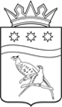 АДМИНИСТРАЦИЯ БЛАГОВЕЩЕНСКОГО МУНИЦИПАЛЬНОГО ОКРУГААМУРСКОЙ ОБЛАСТИП О С Т А Н О В Л Е Н И Е23.05.2023         					                                                № 1185                                                                  г. БлаговещенскОб утверждении размеров платы граждан в сфере холодного водоснабженияс. Михайловка 	 В соответствии с частью 1 статьи 157 Жилищного кодекса Российской Федерации, Правилами установления и определения нормативов потребления коммунальных услуг и нормативов потребления коммунальных ресурсов, потребляемых при использовании и содержании общего имущества в многоквартирном доме, утвержденными постановлением Правительства Российской Федерации от 23 мая 2006 г. № 306, постановлением Правительства Амурской области от 30 августа 2012 г. № 466 «О нормативах потребления коммунальных услуг и нормативах потребления коммунальных ресурсов в целях содержании общего имущества в многоквартирном доме на территории Амурской области», постановлением губернатора Амурской области от 21.11.2022 № 233 «Об утверждении предельных (максимальных) индексов изменения размера вносимой гражданами платы за коммунальные услуги в муниципальных образованиях Амурской области с 1 декабря 2022 г. по 31 декабря 2022 г. и на 2023 год», приказом управления государственного регулирования цен и тарифов Амурской области от 13.03.2023 № 24-пр/в «Об установлении тарифов в сфере холодного водоснабжения на 2023-2027 гг.» администрации Благовещенского муниципального округапостановляет:	1. Установить размеры платы граждан за услугу холодного водоснабжения с 13.03.2023 по 30.06.2024 для жителей, проживающих на территории с. Михайловка в размере:  - Для многоквартирных домов, оборудованных холодным водоснабжением, горячим водоснабжением в отопительный период, водонагревателем на различных видах топлива, ванной и (или) душем, без водоотведения:   - холодное водоснабжение (питьевая вода) – 129,14 руб./чел/мес.;  - холодное водоснабжение (питьевая вода) для нужд горячего водоснабжения – 70,44 руб./чел/мес.;             размер платы граждан при наличии приборов учета:            - холодное водоснабжение (питьевая вода) – 29,35 руб./куб.м.;           - холодное водоснабжение (питьевая вода) для нужд горячего водоснабжения – 29,35 руб./куб.м.             - Для жилых домов, оборудованных холодным водоснабжением, без водоотведения:             - холодное водоснабжение (питьевая вода) – 96,86 руб./чел/мес.;             размер платы граждан при наличии приборов учета:            - холодное водоснабжение (питьевая вода) – 29,35 руб./куб.м.            2. МБУ «Информационный центр Благовещенского муниципального округа» разместить настоящее постановление на официальном сайте Благовещенского муниципального округа и в газете «Амурская земля и люди».3. Настоящее постановление вступает в силу со дня его официального опубликования.    4. Контроль за исполнением настоящего постановления возложить на исполняющего обязанности первого заместителя главы администрации Благовещенского муниципального округа Н.Ю. Коренца.Глава Благовещенского муниципального округа	                                     Д.В.Салтыков       